ROSE 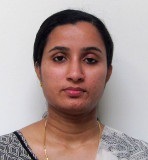 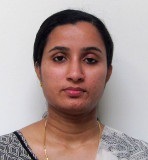 ROSE.361934@2freemail.com STAFF NURSEOffering 7 years and 8 months of extended experience across health careOBJECTIVETo become a successful nurse and to work by applying my sincere efforts for the betterment of the hospital. I am a Certified Staff Nurse having 7 years and 8 months of experience, seeking a certified Staff Nurse position in a reputed health organization where I can apply my best skills.CAREER SYNOPSISHAAD certified on 21-06-2016, ACLS and BLS certified. Completed BSc. Nursing in Dr NTR University of Health Sciences with First Division in 2003-2007 from Owaisi College of Nursing, Hyderabad.Completed HSE in 2002 with First Division in Science from Emmanuel’s Higher Secondary School Kothanalloor KeralaCompleted SSLC with First Division in 2000 from Emmanuel’s Higher Secondary School Kothanalloor Kerala.PERSONAL SUMMARYExcellent clinical, customer service and communication skills.Ability to learn quickly new concepts and skills.Knowledge of medical terminology and infection control standards.Knowledge of age specific developmental factors specific to adult and geriatric residents.Excellent verbal and writing skills.WORK HISTORYKING FAHD GENERAL HOSPITAL [MINISTRY OF HEALTH] JEDDAH K.S.A             King Fahd Hospital was founded in 1980 as one of 5 similar hospitals in different parts of the kingdom in the period of late King Fahd Bin Abdul-Aziz. During the past 3 decades King Fahd Hospital has grown to be highly reputable medical centre with a total of 833 bed capacity. It is the largest government hospital rendering excellent medical services in most major specialties and subspecialties. King Fahd Hospital is also a referral centre for trauma cases in the region. Hosting more than 515 imminent consultants, specialist and general practitioners, some of them are internationally recognized in their degree.Department: 		Nephrology and post kidney transplant unit, Urology and Medical wardPosition: 		Staff NursePeriod of services: 	28-OCT-2010 To 04-SEP-2015	OWAISI HOSPITAL AND RESEARCH CENTRE  It is one of the Multi-specialty hospitals & it can accommodate 1050 bed patients with different types of diseases. I was a staff of this hospital because this institution blessed with all the facilities like ICCU, ICU, Trauma unit, Operation theatre, medical and general ward, pediatric department and causality, in addition to that, almost all the cardiac patients, liver disease patients, neurotic patients approaching to this hospital as their own one. I experienced to give service in love.Department: 		Respiratory intensive care unitPosition: 		Staff NursePeriod of Service: 	From 09-JAN-2008 TO 31-AUG-2010RESPONSIBILITESHandling of equipment like ventilators, cardiac monitors, defibrillators, phototherapy machine, warmer, bipap, pulse oxymeter, glucometer, infusion pump, cardiac monitor, suction apparatus, nebulizer, foetal Doppler, infusion pump, syringe pump and E.C.G machineCare of patient with ventilatorPre and post-operative care of kidney transplant patientsCare of patients with Myocardial infarction, Congestive Heart Failure, Heart Block, Pulmonary Embolism and other common cardiac problemCare of patients with COPD, Pancreatitis and cirrhosis of liverDoing Defibrillation in emergency situationsCare of Tracheotomy patientsAssisting procedures like intubations, central line insertion, arterial line insertionCareful monitoring of ECG and vital signsPreparation and administration of IV and other drugsCollection of blood and other body fluid samples for investigationMaintaining an efficient standard of aseptic technique and well developed surgical conscienceInsertion of peripheral line, male and female catheterization, ryles tube insertion, catheter care, oxygen therapy, bedsore dressing and giving health education to patients and familyTeaching juniors and trainees effectively as a preceptorMaintained homelike environment for the residents.Provided routine care to the patients.Reported to the senior doctors of the status of patient by spending maximum time in the room with the patient.Maintained the ward neat and clean.Obtained specimens, weights, and vital signs of patients.Administered injections and given medicinal intakes.Provided nursing care in accordance with resident care policies and procedures.Ensured the safety and well-being of the residents is maintained.Assisted residents with bathing, dressing, hygiene, and grooming in accordance with    established care plan.Given enemas to patient when needed.Measured and recorded patient's fluid intake and output.Managed supply inventory and supply requisitions.Provided medication reminders.Provided patient transportation to doctor appointmentsCOMPUTER KNOWLEDGEMS OfficeInternetPersonal DetailsDate of Birth & Age:		28-10-1984Sex:				FemaleNationality:			IndianReligion:			ChristianMarital status:		MarriedLanguages known:		English, Malayalam, Hindi & ArabicHobbies:			Reading books, Drawing, Listening musicDECLARATIONI hereby declare that the details given above are true to my knowledge and belief.Place: Kottayam		Yours Sincerely,Date:  16-apr-